Sunday School – 9:30Worship Service – 10:30Worship Leader: Tim Burkey“Our God”“Enough”“Come Thou Fount”Welcome to WorshipSharing and PrayerOffertory:	Please tear off your “Response Sheet” and drop it		In the offering basket.Children’s Moment:		Shelly Troyer	          Kids to Activity Room with Tara Stahl & Kathy Miller		                     (4 years & younger)Message:		Taric Leichty		 “DOING THE DIRTY WORK”		             John 13:1-17“Amazing Grace” (my chains are gone)======================================================Join us for a potluck lunch after the service today with an assessment meeting to follow.What’s happening at Bellwood this week: Monday, October 15 – Gordon’s day offWednesday, October 17 – Grounded Youth – Jr. 6:15-7:15					         Sr. 7:30-9:00Thursday, October 18 – A.A. & Alanon – 7-:30Friday, October 19 – Taric’s day offSaturday, October 20 – Men’s Prayer Breakfast 7am		            Ladies Prayer Ministry 7am		            Grounded Youth HS Service Project		            Grounded Youth Jr, Capture the Flag 7pmBudget Planning for the New Year:We will be preparing a proposed budget for 2018/19 over the next several weeks.  Please share your requests with me if you are responsible for a program or function requiring funds at Bellwood.		                  John Burkey, Board of StewardsHS Grounded Youth – meet at the Youth Center Saturday, October 20 at 12:00 for our service project.  We will be helping a family in town do some in and around their house.  We will be wrapping up by 2:00JR High Grounded Youth – meet Saturday, October 20, evening at Riverside at 7:00 for “Capture the Flag) and bonfire.  We will be wrapping up by 8:30.Unit 6 is renting the Fellowship Hall October 22 & 23 (Monday & Tuesday) for meetings and interviews.  We are looking for a church lady to be here Monday & Tuesday morning to be in the kitchen.  Pizza Kitchen is bringing breakfast and lunch.  Please let Pam know if you can help.If you have not signed up for Bellwood’s 60th and Montessori’s 20th lunch on November 4, please do so.  A paper is laying on the black table in the overflow.The elders and pastors agreed that the foyer door can be unlocked when people are here, and locked when no one is present.Devouring the Word	   While traveling in Scotland, a great evangelist came	across a very old, worn Bible at a wayside inn.  As he	examined the book and held it up toward the light, he	noticed a small hole where a worm had eaten from	cover to cover.	   “Lord, make me a bookworm like that, the evangelist	said.  “From Genesis to Revelation, it has gone clear	through the Bible.”Last Week:  Worship Attendance – 115,  Budget - $7,06249th Week Budget ReportBudget Giving Summary	Last Week		Fiscal YTDContributions			$7,062			$277,392Budgeted			$5,500			$269,500Over(under)			$1,562			$7,892Birthday’s this week:  Karen Barker (Mon.), Sydney Bontrager (Wed.)Tracy Stauffer (Fri.), Shirley Spohn, Joe Schluckebier (Sat.)Anniversary this week:  Cliff & Diane (Tues.)Activity Room:October 21 – Carrie Maple & girlsOctober 28 – Shani & Saige MachWorship Leader, Music, Singers & GreetersOctober 21 – Worship Leader – Sheryl Keller	         Piano – Pam Erb	         Offertory – Janice Donoghue	         Singers – Nick Glanzer & Shani Mach	         Children’s Moment – Tara Stahl	         Greeters – Tim & Shelly TroyerOctober 28 – Worship Leader – Tim Troyer	         Piano – Peg Burkey	         Singers – Sid Burkey & Jeni Bogenrief	         Greeters – Craig & Karen BontragerRemember in Prayer:Hurricane victimsCopley FamilyMilford Mennonite’s ministry to the communityBellwood Mennonite Church520 B Street, Milford, NE 68405Church Office  402-761-2709Montessori School 402-761-3095Email:  bell606@windstream.netWebsite:  www.bellwoodchurch.orgInterim Pastor:  Gordon ScovilleGordon’s office hours – 9-12 Tuesday – FridayGordon’s home phone – 761-4978Associate Pastor of Youth:  Taric Leichty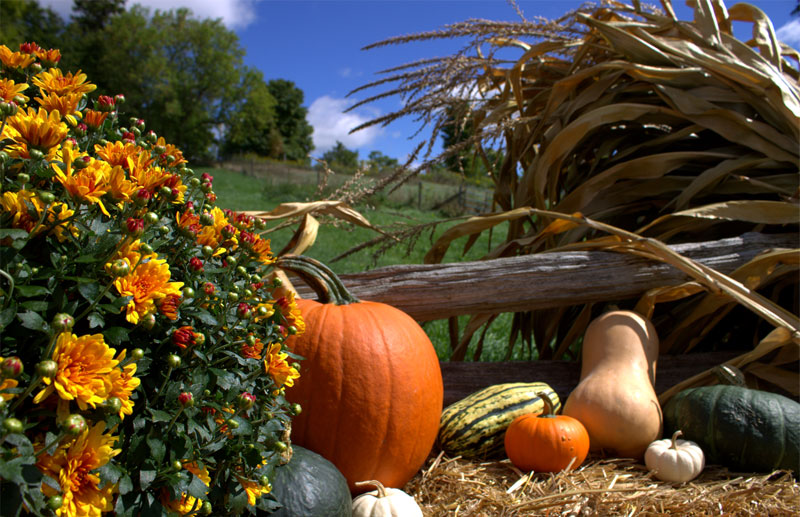 October 14, 2018